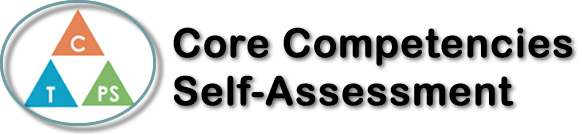 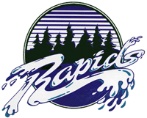 English 9 								Name: Creative Thinking Profile                                                                                                                        Creative Thinking Profile                                                                                                                        Skills I am developing: highlight oneHow I demonstrated development: be specific, show growthI can get new ideas to create new things, solve problems or make discoveriesEvidence: I can use my imagination to explore ideas that are new to me and/or my peersEvidence: I can build the skills I need to make my creative ideas work, even if it takes a few triesEvidence: I take risks when I express myself, even if my ideas are different from those of my peersEvidence: I embrace failures and mistakes as part of the creative process and use constraints to encourage me to think about issues and problems in new waysEvidence: Social Responsibility Profile                                                                                                                Social Responsibility Profile                                                                                                                Skills I am developing: highlight oneHow I demonstrated development: be specific, show growthI can identify when others need supportEvidence:I can clarify problems/issues, create multiple strategies, and evaluate actions for positive changeEvidence:I can identify how my actions and the actions of others affect my community and the natural environment and how we can work to make positive changeEvidence:I take action to support diversity, respect others and their rights and can identify why diversity is beneficial for our communityEvidence:Positive Personal & Cultural Identity Profile                                                                                        Positive Personal & Cultural Identity Profile                                                                                        Skills I am developing: highlight oneHow I demonstrated development: be specific, show growthI am able to identify different groups that I belong to and have pride in who I amEvidence: I am able to explain what is important to me (my values) and how they affect my choicesEvidence: I can reflect on my strengths and identify my potential as a leader in my communityEvidence: I understand how aspects of my life experiences, family history, background and places lived in or visited have influenced my values and choicesEvidence: Critical Thinking Profile                                                                                                                        Critical Thinking Profile                                                                                                                        Skills I am developing: highlight oneHow I demonstrated development: be specific, show growthI can ask open-ended questions and gather information Evidence: I can explore ideas purposefully and use some evidence to make judgements about a topicEvidence: I can consider more than one way to solve a problem, think about an issue and find informationEvidence: I can analyze evidence (information) from different perspectivesEvidence: Communication Profile                                                                                                                        Communication Profile                                                                                                                        Skills I am developing: highlight oneHow I demonstrated development: be specific, show growthI can ask and answer direct questions about topics I study Evidence: I recognize there are different points-of-view and I can disagree respectfullyEvidence: When I listen, I am active and engaged. I share my ideas and try to connect to what others sayEvidence: I can present information and ideas to an audienceEvidence: I can demonstrate my learning and explain how it connects to my experiences or those of others Evidence: Personal Awareness & Responsibility Profile                                                                                     Personal Awareness & Responsibility Profile                                                                                     Skills I am developing: highlight oneHow I demonstrated development: be specific, show growthI can participate in activities that support my well-being and explain how they help meEvidence: I can persevere with challenging tasksEvidence: I can make choices that benefit my well-being and keep me safe in my community, including onlineEvidence: I can imagine and work toward change in myself and the worldEvidence: I can take ownership of my goals and learning behaviour Evidence: 